September 11, 2013A-2013-2377600MARK CHAPPELL PE CHIEFROW & UTILITY DIVISIONPENNDOT BRUEAU OF DESIGN PA  17105-3362In re:	Application of Allegheny Valley Land Trust for approval of the alteration of all public crossings between Milepost 6.0 and Milepost 4.0, in the Township of Madison, Clarion County and between Milepost 0.0 and Milepost 9 in the Township and Boroughs of Madison, Toby and Sligo, Clarion County.Dear Mr. Chappell:		This is to advise that a field investigation and conference will be held at the site of the subject crossings on Thursday, September 26, 2013.  The meetings are scheduled to start at 2:30 p.m. at the Lawsonham Road crossing in Madison Township. 		Please see the attached meeting schedule for a complete summary of the crossing locations and approximate meeting times.  Kindly arrange to have a representative present.					Very truly yours,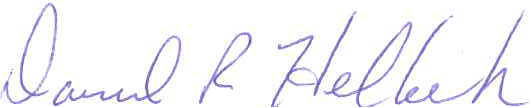 					Daniel R. Helfrich, P.E.					Transportation Division-Rail Safety Section					Bureau of Technical Utility Services					Phone: 717-787-5189					Email: dhelfrich@pa.gov					Cell: 717-379-6749Tentative ScheduleA-2013-2377600	Time		Highway			Municipality		DOT No.1.	2:30 p.m.	Lawsonham (SR 2009)	 Twp.		528 401 M2.	3:00 p.m.	Solida (T-442)			Madison Twp. 	unknown3.	3:15 p.m.	Lobough Hill (T-452)		 Twp.		528 213 X4.	3:30 p.m.	S.R. 0861			Toby Twp.		528 397 A5.	3:45 p.m.	S.R. 0068			Toby Twp.		528 398 G6.	4:00 p.m.	Carwick (T-452)		Toby Twp.		unknown7.	4:20 p.m.	Huey (S.R. 3012)		Toby Twp.		unknown8.	4:40 p.m.	Walker Farm (T-481) 		Toby Twp.		528 399 NSimilar letter list                      A-2013-2377600MARK CHAPPELL PE CHIEFROW & UTILITY DIVISIONPENNDOT BRUEAU OF DESIGN PA  17105-3362GINA M D’ALFONSOASSISTANT COUNSEL IN CHARGEDEPARTMENT OF TRANSOFFICE OF CHIEF COUNSEL 9TH FLOOR   PA  17105-8212Clarion Ms. Nancy Murray, Secretary Township SupervisorsMrs. Janey CoRLe, SecretaryToby Townthip SupervisorsMr. David C. Baer, Chief EngineerBuffalo & Pittsburgh Railroad, Inc.P.O. William V Gentilman, Property ManagerBuffalo & Pittsburgh Railroad, Inc.P.O. Gary WilsonShannon Transport, Inc.P.O. ALLEGHENY VALLEY LAND TRUSTKITTANNING PA  16201 M CERNANSKY PEPENNDOT DISTRICT 11-0 PA  15701-0429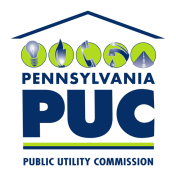  PUBLIC UTILITY COMMISSIONP.O. IN REPLY PLEASE REFER TO OUR FILE